Hagendoornweg 2, 6237 NP Moorveld, 043- 3641630, www.bs-ondersteboven.nl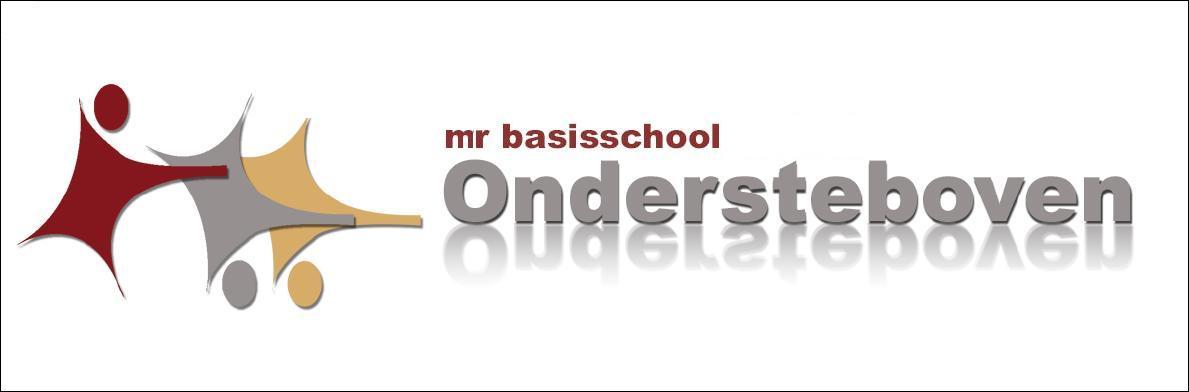 Overleg Medezeggenschapsraad BS Ondersteboven opAgenda overleg:
20:00 – 20.05 uur: Opening en vaststellen agenda Floor opent de vergadering en heet iedereen welkom.De agenda wordt doorgenomen en vastgesteld.2.   20.05 – 20.10 uur: Notulen 8 november 2021De aanpassingen worden besproken, waarna de notulen wordt goedgekeurd.20.10 – 21.00 uur: Terugkoppeling directie:Han licht zijn 100-dagen-termijn conclusies toe.Het algemeen beeld is op orde; we behalen voldoende opbrengsten en ondanks corona zijn de referentieniveaus stabiel hoog. Leerlingaantal en oudertevredenheid (oudertevredenheid scoort 7.2 op schoolniveau, INNOVO streeft naar 7.5) behoeven de aandacht.Lange termijn visie schoolFormatie en groepsgrootteBeleid en invulling e-takenHan legt de vraag neer bij de MR: Hoe gaan we om met taakbeleid? Hoe denken we over een vrij taakbeleid? De MR zal dit punt op de agenda plaatsen voor een volgende vergadering.Resultaten contact met ouders die hun kinderen op andere school hebben geplaatstUit contacten met ouders van oud leerlingen komt de bevestiging van beeld “als mijn kind afwijkt van het ‘normaal’ dan is dit niet de juiste school voor mijn kind.BegrotingOudergeleding geeft aan: Prioritering bij onderhoud van het schoolgebouw en verduurzaming. Han bespreekt de inhoud van de studiedag van 1 december 2021.De kern van deze dag: we geven kwalitatief goed onderwijs, klaar voor morgen en in verbinding met de omgeving. Op 22 december 2021 zet het team de volgende stappen in ontwikkeling tijdens het tweede deel van de studiedag.Inhoudelijke thema’s die we moeten oppakken:Differentiëren in aanpak (boven en beneden)Formatief handelenVan methode naar kerndoelen en leerlijnenFundament leggen: communicatie en cultuur binnen de school Met het team zijn we aan de slag met onderstaande punten:Leiderschap op alle niveausTalenten benuttenTaakbeleid Conclusies:Kwetsbaar maar kansrijkHet fundament voor doorontwikkeling moet op orde zijnWerkdruk versus werkdruk belevingSamenwerking met Triangel intensiverenInzet ICTGedeeld taakbeleidGedeelde expertiseStructuur en cultuur : proces van continu onderzoeken en verbeterenMeer verantwoordelijkheid en regie bij de leerkrachtenAandacht voor communicatievaardighedenInzet NPO geldenDoorontwikkeling:Meer focus op ontwikkeling in plaats van overleven.Formatief handelenVan methode naar kerndoelen en leerlijnen als uitgangspuntDifferentiëren in aanpak (boven en beneden)21:00 – 21:10 uur: Mededelingen ouder- en leerkrachtgeledingSubsidiemogelijkheid Provincie Limburg voor groen schoolplein – Patrick:Patrick ligt de “motie 2788 Groene schoolpleinen in Limburg” toe.Subsidieregeling om te komen tot groene schoolpleinen. Afspraak: Han bespreekt dit met het team en gaat onderzoeken welke weg te bewandelen om hiervoor in aanmerking te komen.21:10 – 21:25 uur: Corona beleid (I bij vaststelling/wijziging beleid)Han benoemt dat we de laatste weken niet het onderwijs geven zoals wij dat zouden willen en zoals we met zijn allen voor het onderwijs gekozen hebben. De corona situatie, quarantaine, testbeleid en de nodige vragen die dit bij zowel ouders als collega’s oproept is niet ideaal. Dit maakt gevoelens en spanningen los, zowel bij kinderen als leerkrachten en ouders.Han geeft aan dat we de richtlijnen van de GGD volgen.Iedere keer moeten we terugvallen op de richtlijnen, daarna communiceren hierover en handelen we naar deze richtlijnen. Vanwege de snelheid waarmee de corona maatregelen zich opvolgen is het bijna onmogelijk hier beleid op te maken. Wel hebben we een protocol opgesteld over “Hoe gaan we om met ziekte bij leerkrachten of bij meerdere leerkrachten?”21:25 – 21:35 uur: Mobiliteit n.a.v. leerling prognosesHan bespreekt de leerling prognoses voor de komende 3 jaar tijdens agendapunt 3.21:35 – 21:45 uur: Terugkoppeling en bespreking monitorrapportagesHan heeft het monitor gesprek gevoerd, samen met de Triangel.Inzet van de NPO gelden op het inzetten van behouden van kleine groepen geeft een vertekend beeld. Onderzoek wijst uit dat het lesgeven aan kleine groepen weinig impact heeft op resultaten.NPO gelden moet uiteindelijk wel naar het kind gaan (vb. in stand houden van kleine groepen, extra inzet onderwijsassistent).Half februari 2022 gaat Han terug naar het bestuur met de volgende vragen:Hoeveel kinderen uit ons voedingsgebied komen naar school?Concreet voorstel visie en toekomst van schoolFloor vraagt naar het traject rondom directievoering na dit schooljaar. Han benoemt wat hij als advies gaat geven richting bestuur, inzetten op een samenwerking met de Triangel in Ulestraten.21.45 – 21.50 uur: Verkiezingen MREr was een vacature geplaatst voor de oudergeleding. Hier zijn geen reacties op gekomen.Floor (OMR) is herkozen voor de komende periode van 3 jaar.Dominique (PMR) is herkozen voor de komende periode van 3 jaar.21:50 – 22.00 uur: Wat verder ter tafel komt, rondvraag en sluitingFloor merkt op dat er meer afstemming en communicatie wenselijk is tussen de andere partners in school (peuterspeelzaal en kinderopvang). De verkeersveiligheid moet ook nogmaals onder de aandacht gebracht worden bij deze partners. Patrick merkt terecht op dat de afstemming en communicatie wederzijds moet zijn.Han benoemt dat hij het wenselijk zou vinden als de partners ook betrokken zijn bij bijvoorbeeld ISY (communicatie app vanuit school). Dit biedt ook mogelijkheden voor de aanwas van nieuwe leerlingen.Het voornemen voor het plannen van een gezamenlijke afspraak is er. Dit wordt vervolgd.De volgende vergadering staat gepland op donderdag 17 februari 2022, 20.00 uur.Floor bedankt alle aanwezigen en sluit om 22.35 uur de vergadering af.A 	= Advies 				I 	= Instemming IP	= Instemming personeelsgeledingIO	= Instemming oudergeledingActielijst n.a.v. vorige vergadering:Bemensing Medezeggenschapsraad en rooster van aftreden:
Rolverdeling: * voorzitter: Floor				vice-voorzitter: Marc* secretaris: Daniëlle				vice-secretaris: Patrick* onderlinge verdeling van portefeuilles:tijdschriften/post bekijken: Floorinformatie uit en contact met GMR: FloorDinsdag 21 december 202120:00 - ca. 21:45 uur MR + Directie21:20 – 22.00 uur MROnline via TeamsVergaderplanning MR 2021/2022Vergaderplanning MR 2021/2022Vergaderplanning MR 2021/2022Vergaderplanning MR 2021/2022Vergaderplanning MR 2021/2022Datum MR- vergaderingBespreekpuntStatus MRStatus besprekingInformatie uiterlijk21-09-2021Beleid en invulling e-takenVeiligheid op schoolVerkiezingen MR8-11-2021Jaarverslag MRSchoolpreventiebeleid/Arbo-RIE21-12-2021Mobiliteit n.a.v. leerlingprognosesTerugkoppeling en bespreking monitorrapportages17-02-2022School-organisatie  en directievoering Prognose leerlingaantal komend schooljaar en acties Concept-begroting 2022/2023Concept schooljaarplan 2022/2023Overblijfregeling11-04-2022Concept schoolgids 2022/2023Concept formatieplan 2022/2023Schoolplan 2022/2023Instemming31-05-2022SchoolgidsBegrotingFormatieplanSchooljaarplanInstemmingAdviesInstemm. PMRInstemming13-07-2022Overige punten, waar er sprake is van nieuw beleid of wijzigingen in het bestaande beleid en waar in het Reglement Medezeggenschapsraad een advies- of instemmingsbevoegdheid aan de MR wordt toegekend bij (voorgenomen) besluiten.Overige punten, waar er sprake is van nieuw beleid of wijzigingen in het bestaande beleid en waar in het Reglement Medezeggenschapsraad een advies- of instemmingsbevoegdheid aan de MR wordt toegekend bij (voorgenomen) besluiten.Overige punten, waar er sprake is van nieuw beleid of wijzigingen in het bestaande beleid en waar in het Reglement Medezeggenschapsraad een advies- of instemmingsbevoegdheid aan de MR wordt toegekend bij (voorgenomen) besluiten.Overige punten, waar er sprake is van nieuw beleid of wijzigingen in het bestaande beleid en waar in het Reglement Medezeggenschapsraad een advies- of instemmingsbevoegdheid aan de MR wordt toegekend bij (voorgenomen) besluiten.Overige punten, waar er sprake is van nieuw beleid of wijzigingen in het bestaande beleid en waar in het Reglement Medezeggenschapsraad een advies- of instemmingsbevoegdheid aan de MR wordt toegekend bij (voorgenomen) besluiten.Aftredend per …….Personeelsgeleding:Oudergeleding:1 januari 2022Dominique WalshFloor Oehlen1 januari 2023Daniëlle BurggraaffMarc Pijpers1 januari 2024Rachelle van VlodropPatrick Graman